Hand Winch or HoistInformation Required for Quotations1.  What is the project a hand winch or hand hoist application? - Pulling along ground? (Winch)		- Lifting overhead? (Hoist if above 30 degrees)		- Give specific details…… 2.  Line pull needed (how heavy is maximum load) at the winch?- If your load is on wheels or skid, then winch pull will be less than object weight. 3.  How many feet, what diameter size and what end fitting is the wire on the drum?-  Length of wire needed (feet or meters)?-  Does some of the wire never wrap on the drum?-  Is a hook or thimble eye need at end of the wire?AND-  Diameter of wire needed (if known)? 4.  Is a quote for the wire needed?5.  Are there any special requirements?- Split drum- Grooved drum- Level wind- Marine top coat- ?6. How many winches are needed per above specification? 7.  What is the delivery location for the product?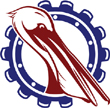 PACIFIC MARINE & INDUSTRIAL®P.O. Box 70520, Richmond, California, United States 94807-0520510-233-2310 ◊ info@PacificMarine.net ◊ www.PacificMarine.net